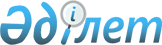 Об утверждении минимального размера расходов на управление объектом кондоминиума и содержание общего имущества объекта кондоминиума в городе Степногорске на 2024 годРешение Степногорского городского маслихата Акмолинской области от 27 марта 2024 года № 8С-11/13
      В соответствии с пунктом 1 статьи 10-3 Закона Республики Казахстан "О жилищных отношениях", приказом исполняющего обязанности Министра индустрии и инфраструктурного развития Республики Казахстан от 30 марта 2020 года № 166 "Об утверждении Методики расчета сметы расходов на управление объектом кондоминиума и содержание общего имущества объекта кондоминиума, а также методики расчета минимального размера расходов на управление объектом кондоминиума и содержание общего имущества объекта кондоминиума" (зарегистрирован в Реестре государственной регистрации нормативных правовых актов за № 20284), Степногорский городской маслихат РЕШИЛ:
      1. Утвердить минимальный размер расходов на управление объектом кондоминиума и содержание общего имущества объекта кондоминиума в городе Степногорске на 2024 год, в сумме 57,87 тенге за один квадратный метр в месяц.
      2. Минимальный размер расходов, установленный пунктом 1 данного решения, применяется после проведения собрания собственников квартир и нежилых помещений, решение которого оформляется протоколом в соответствии с требованиями статьи 42-1 пункта 6-2 Закона Республики Казахстан "О жилищных отношениях".
      3. Настоящее решение вступает в силу и вводится в действие со дня подписания.
					© 2012. РГП на ПХВ «Институт законодательства и правовой информации Республики Казахстан» Министерства юстиции Республики Казахстан
				
      Председатель городского маслихата 

О.Джагпаров
